Bezpłatne szkolenia instalatorów w terenie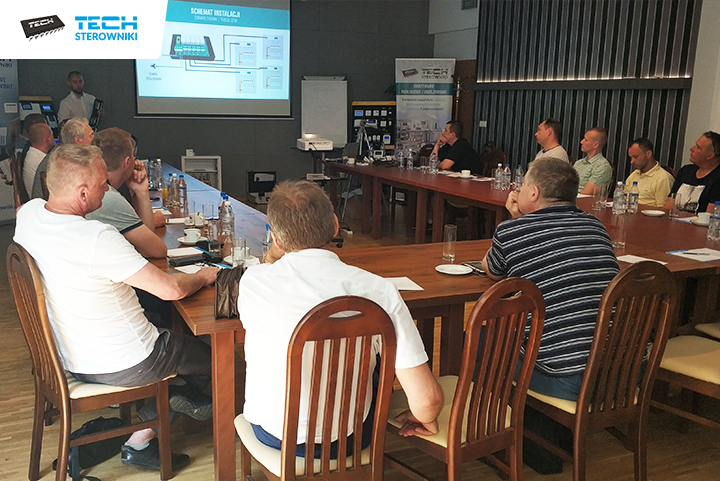 Specjalistyczne szkolenie znane pod nazwą „Akademia Instalatora” odbywa się nie tylko w siedzibie firmy TECH Sterowniki, ale także w różnych miejscowościach kraju. Do udziału w akademii zapraszamy instalatorów, właścicieli hurtowni oraz sprzedawców automatyki do sterowania ogrzewaniem.O akademiiAkademia Instalatora to bezpłatne szkolenie asortymentowe dotyczące różnych typów sterowników do zarządzania ogrzewaniem. Początkowo było prowadzone tylko w siedzibie firmy w Wieprzu koło Andrychowa. Od 2019 szkolenie jest organizowane także w różnych miejscowościach w kraju. Sama inicjatywa jest realizowana cyklicznie od kilku lat, a udział w wydarzeniu wzięły już setki osób z branży instalacyjnej z całego kraju, a także z zagranicy. Udział w akademii on tour to doskonała okazja, by dowiedzieć się więcej na temat urządzeń do sterowania ogrzewaniem firmy TECH Sterowniki w swojej najbliższej okolicy. Aktualne terminy szkolenia, zarówno w siedzibie firmy, jak i w terenie można sprawdzić na stronie akademii: https://www.techsterowniki.pl/onas/akademia-instalatora.Warunkiem udziału w akademii jest wypełnienie formularza zgłoszeniowego. Aby dowiedzieć się, gdzie aktualnie planowane są szkolenia, wystarczy rozwinąć listę znajdującą się w rubryce: „termin szkolenia”.  Wraz z datą podana jest dokładna lokalizacja wydarzenia oraz godzina jego rozpoczęcia. Ramowy plan szkoleniaSzkolenie asortymentowe dotyczy sterowników do zarządzania różnego typu ogrzewaniem w domach i mieszkaniach prywatnych, obiektach komercyjnych i użyteczności publicznej. Ramowy przebieg wydarzenia poniżej.Plan akademiiRejestracja uczestników - godzina rozpoczęcia podana w wiadomościPoczęstunek (kawa, herbata)Szkolenie asortymentowe cz. 1prezentacja regulatorów pokojowych,prezentacja systemów do ogrzewania podłogowego,prezentacja systemów do ogrzewania strefowego,prezentacja nowych modułów internetowych – aplikacji webowych.Przerwa obiadowaSzkolenie asortymentowe cz. 2prezentacja sterowników instalacyjnych,zapoznanie się z podstawowymi możliwościami sterowników.Sesja Q&ACałe szkolenie trwa 5-6 godzin, a dokładna godzina zakończenia uzależniona jest od aktywności uczestników. Akademię prowadzą doświadczeni pracownicy firmy. Jego uczestnicy na zakończenie otrzymują certyfikat, materiały drukowane oraz drobny upominek.Spotkanie jest w pełni darmowe. Na wydarzenie można się zapisać na stronie: https://www.techsterowniki.pl/onas/akademia-instalatoraPoznaj lepiej produkty firmy TECH SterownikiPodczas szkolenia będzie można poznać budowę i funkcjonalność sterowników do zarządzania ogrzewaniem, a także dowiedzieć więcej na temat ich działania i montażu w pomieszczeniach. Wszystkie oferowane urządzenia zostały zaprojektowane i wyprodukowane w kraju. Ścisła współpraca między projektantami urządzeń, programistami, testerami oraz pracownikami działu produkcji sprawia, że do Klienta trafia najwyższej jakości urządzenie skrojone na miarę jego potrzeb, które pozwoli mu utrzymać doskonałą temperaturę w pomieszczeniach każdego dnia, a także zredukować koszty ogrzewania.Sterowanie ogrzewaniem dla zdrowia i oszczędnościElektroniczne urządzenia, jakimi są sterowniki do zarządzania ogrzewaniem, wpisują się w działania na rzecz ograniczenia zużycia energii i wody. Ich montaż pozwala rozsądnie gospodarować ciepłem dostarczanym przez urządzenia grzewcze do budynków i ograniczyć niepotrzebne straty energii. Właśnie dlatego warto ich instalację zaplanować jak najwcześniej, najlepiej już na etapie budowy domu. Specjalistyczna wiedza na temat sterowników przekazywana w czasie szkolenia pozwoli dobrać rozwiązanie skrojone na miarę potrzeb inwestora.Sprawdź najbliższe terminy szkoleń w terenie na stronie: https://www.techsterowniki.pl/onas/akademia-instalatora 